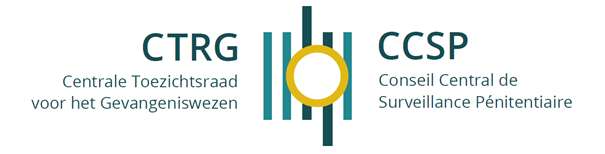 LID (m/v/x)bij de Commisie van Toezicht van Sint-Gilles bij de Centrale Toezichtsraad voor het Gevangeniswezen De Centrale Toezichtsraad voor het Gevangeniswezen (hierna CTRG) lanceert een nieuwe oproep om kandidaten voor de aanwerving van nieuwe leden bij de Commissie van Toezicht van Sint-Gilles (spoedige indiensttreding).  De Commissie van Toezicht van Sint-Gilles is hierbij ook specifiek op zoek naar leden die in de Klachtencommissie willen zetelen (indien van toepassing). De CTRG is een onafhankelijke, onpartijdige, collaterale instelling van het federaal parlement die waakt over het respect voor de grondrechten en de waardigheid van personen in detentie. Voor meer informatie : www.ctrg.belgium.be De wet richt bij elk van de 36 penitentiaire inrichtingen in België een Commissie van Toezicht (CvT) op, die belast is met de onafhankelijke controle op deze inrichting, op de behandeling van gedetineerden en op de eerbiediging van hun rechten.  Sinds 1 september 2019 oefenen de nieuwe Commissies van Toezicht (CvT), benoemd door de Raad van 23 augustus 2019 hun functie uit bij de betreffende inrichtingen.  Sinds 1 oktober 2020 treedt het klachtrecht voor gedetineerden in werking. Een gedetineerde kan een klacht indienen bij de Klachtcommissie over elke beslissing, of het verzuim ervan, die door of namens de directeur ten aanzien van hem werd genomen. Om het klachtrecht in de praktijk vorm te geven stelt de Commissie van Toezicht uit haar leden een Klachtencommissie van drie leden samen. De Klachtencommissie wordt voorgezeten door een lid die houder is van een diploma master in de rechtswetenschappen. De twee bijzitters dienen niet te voldoen aan bepaalde opleidingsvoorwaarden.MISSIE:  Een onafhankelijk toezicht uitoefenen op de gevangenissen, in het bijzonder op de naleving van de mensenrechten en op het eerbiedigen van de waardigheid van de gedetineerde personen. SAMENSTELLING:  Elke CvT bestaat uit 6 tot 18 leden, afkomstig uit de brede maatschappij (waaronder minimaal 2 juristen en 1 arts). De Klachtencommissie bestaat uit 3 leden waarvan de voorzitter houder is van een diploma master in de rechtswetenschappen, de Commissie duidt ook enkele plaatsvervangers aan. Hun mandaat duurt 5 jaar. WERKING:  De CvT duidt elke maand één van haar leden als “maandcommissaris” aan die de gevangenis minstens éénmaal per week bezoekt. De CvT bemiddelt om concrete problemen waarmee gedetineerde personen in de gevangenis geconfronteerd worden op te lossen. De CvT vergadert éénmaal per maand, bespreekt het schriftelijk verslag van de maandcommissaris, stelt eventuele adviezen, voorstellen of inlichtingen op t.a.v. de CTRG, alsook een jaarverslag. In het kader van het beklagrecht, heeft elke CvT recent 3 leden aangeduid (waarvan 1 jurist) die de klachten van gedetineerden over beslissingen van de gevangenisdirectie zullen behandelen. De klachtencommissie zetelt, als onafhankelijk rechtscollege, om de 14 dagen (ongeveer 3 a 4 uur per zitting) en behandelt de klachten van de gedetineerden.  De CvT wordt bijgestaan door een secretaris. De voorwaarden zijn:  meerderjarig zijn; een recent uittreksel uit het strafregister voorleggen, waaruit blijkt dat er ten opzichte van hem/haar geen elementen bestaan die onverzoenbaar zijn met een aanstelling; de taal beheersen van het gebied waar de betrokken gevangenis ligt; voor de leden jurist en arts: het vereiste diploma voorleggen. De onverenigbaarheden zijn:  het (effectief) lidmaatschap van de CTRG; de uitoefening van een ambt bij of de uitvoering van een opdracht voor de penitentiaire administratie; de uitoefening van een ambt bij de strafuitvoeringsrechtbank; de uitoefening van een ambt bij de Beleidscel van een regeringslid; de uitoefening van een verkozen mandaat of het lidmaatschap van een uitvoerend orgaan op Europees, federaal, gemeenschaps- of gewestniveau; het bestaan van een familiale of vriendschappelijke band met een gedetineerde persoon in de betrokken gevangenis. Van een Commissielid wordt verwacht dat hij/zij de functie uitoefent op een manier die getuigt van: neutraliteit, objectiviteit, onafhankelijkheid en onpartijdigheid; discretie en eerbiediging van de vertrouwelijkheid; integriteit; niet-discriminatie. Verder wordt van commissieleden verwacht dat zij: beschikken over sociale vaardigheden, opmerkzaamheid en een kritische ingesteldheid; diplomatisch zijn; de nodige tijd kunnen vrijmaken en flexibel zijn; zelfstandig de bezoeken kunnen afleggen; over goede redactionele vaardigheden beschikken; vertrouwd zijn met de standaard kantoor-en internetprogramma’s. Een Commissielid: wordt aangesteld voor een periode van 5 jaar (2 maal hernieuwbaar); is gedekt door een verzekering lichamelijke ongevallen en rechtsbijstand; ontvangt een forfaitaire vergoeding voor de bezoeken en vergaderingen; maakt deel uit van een pluridisciplinair team en wordt bijgestaan door een secretaris; krijgt een basisopleiding; neemt deel aan bijeenkomsten rond uitwisseling van praktijken en evaluaties. Interesse? Download het aanmeldingsformulier (hier); Vul het formulier in en bezorg het op volgend adres: vacature@ctrg.belgium.be; Vermeld in de titel de functie (Lid Commissie van toezicht) en de betrokken gevangenis.   Wie zijn wij? De rol van een Commissie van Toezicht  Voorwaarden en onverenigbaarheden Vaardigheden Mandaat Aanmelden